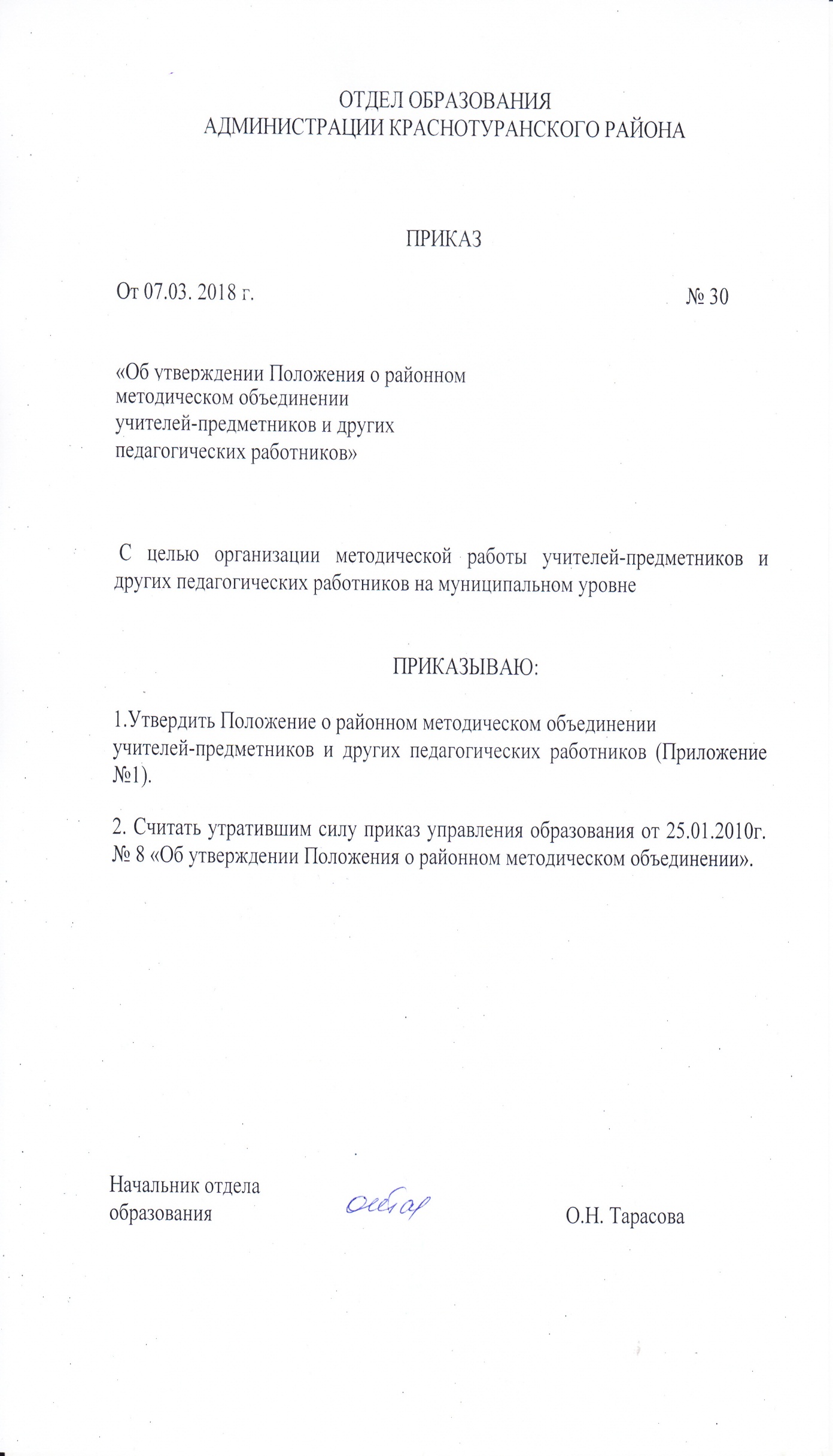   Приложение №1Положение о районном методическом объединенииучителей-предметников и других педагогических работниковОбщие положения1.1   Районное методическое объединение (далее - РМО) являются структурными подразделением методической службы Отдела образования администрации Краснотуранского района, объединяющим воспитателей дошкольных образовательных учреждений, учителей – предметников и других педагогических работников, работающих по одной и той же специальности или осуществляющих одну и ту же функцию. 1.2 РМО создается для организации методической поддержки учителей – предметников, других педагогических работников и воспитателей дошкольных образовательных учреждений для совершенствования их методического и профессионального мастерства, организации взаимопомощи по обеспечению современных требований к обучению и воспитанию обучающихся. Оно призвано объединять творческие инициативы, разрабатывать современные требования к обучению и воспитанию школьников и дошкольников.1.3 РМО    создается   и ликвидируются приказом     начальника     отдела образования администрации Краснотуранского района.      1.4 Общее руководство деятельностью РМО возложено на методистов отдела образования.     1.5   РМО в своей деятельности соблюдает Конвенцию о правах ребенка,руководствуется Конституцией РФ, Законом РФ «Об образовании», указами Президента РФ, решениями Правительства РФ, органов управления образования всех уровней по вопросам образования и воспитания обучающихся, Концепцией развития образования Красноярского края до 2020 года, локальными правовыми актами, приказами отдела образования, настоящим Положением.2.  Цель деятельности РМО2.1 Развитие профессиональной компетентности педагогов для повышения качественного образовательного результата в образовательных учреждениях муниципалитета в условиях введения ФГОС дошкольного, начального общего, основного общего и среднего общего образования, специального, дополнительного образования.2.2 Создание условий для взаимодействия и взаимообогащения профессионального и личностного потенциала педагогов.Задачи деятельности РМО3.1 Содействовать развитию муниципальной системы образования;3.2 Обеспечивать поддержку педагогическим и руководящим работникам в освоении и введении в действие федеральных государственных образовательных стандартов общего образования;3.2 Оказывать помощь в развитии творческого потенциала педагогических и руководящих работников;3.3 Удовлетворять информационные, учебно-методические, образовательные потребности педагогических и руководящих работников;3.4 Стимулировать поиск и распространение инновационных подходов к организации методической работы.Содержание деятельностиСодержание деятельности РМО заключается в:4.1 Организации методической поддержки инновационной деятельности педагогов по предмету;4.2 Реализации федеральных государственных образовательных стандартов общего образования;4.3 Работе с одаренными детьми, по достижению результатов в олимпиадном движении обучающихся;4.4 Развитии учительского потенциала, повышение профессионального мастерства и педагогического творчества учителей, участие в профессиональных конкурсах;4.5 Освоении нового содержания, технологий и методов педагогической деятельности по своему предмету, направлению работы;4.6 Проведении мониторинга эффективности деятельности по предмету;4.7 Обобщении передового опыта учителей и внедрение его в практику работы;4.8 Проведении процедуры согласования заявлений педагогических работников, аттестующихся на высшую и первую квалификационные категории;5.Организация деятельности РМО.5.1. Для организации своей работы РМО избирает руководителя из числа авторитетных педагогов, имеющих, как правило, высшую или первую квалификационную категорию и утверждают приказом начальника отдела образования администрации Краснотуранского района..  Руководитель РМО:-Организует планирование и анализ деятельности методического объединения.- Разрабатывает предложения по повышению эффективности работы РМО.- Проводит диагностику педагогической деятельности, изучает проблемы и затруднения в работе учителей и, исходя из этого, определяет направления работы РМО, оказывает помощь в оформлении документов, программ курсов и т.п.- Мотивирует педагогов на участие в профессиональных конкурсах, оказывает помощь в подготовке конкурсных материалов.- Организует обзор и изучение педагогической и методической литературы.- Организует работу по распространению наиболее результативного опыта педагогических работников.- Обобщает и распространяет информацию о передовых технологиях обучения и воспитания (в том числе и информационных).РМО ежегодно избирает секретаря, который ведет протоколы заседаний.Заседания РМО проводятся не менее двух раз в год.6. Обязанности членов РМО.Члены РМО обязаны:6.1 Участвовать в заседаниях РМО, практических семинарах и других мероприятиях, проводимых по плану РМО.6.2 Участвовать в сетевых дистанционных проектах, иметь тему профессионального развития и самообразования;6.3 Активно участвовать в разработке открытых мероприятий (уроков, внеурочных занятий по предмету), стремиться к повышению уровня профессионального мастерства;6.4 Участвовать в методической работе своего образовательного учреждения.7. Документация и отчетность РМО.К документации РМО относятся:Положение о РМО;План работы РМО на учебный год;Копии методических разработок и публикаций членов РМО;Протоколы заседаний РМО;7.5 Сведения о темах самообразования учителей - членов РМО через анкетирование;План работы с молодыми и вновь прибывшими специалистами в РМО;7.7 Сведения о профессиональных потребностях членов РМО, информацию об учебных программах и учебно-методическом обеспечении, методики диагностики педагогов и ее результаты.8. Оплата труда руководителя РМО   Оплата труда руководителя районного методического объединения осуществляется на договорной основе, по приказу руководителя образовательного учреждения, в котором работает учитель, в соответствии с положением о стимулирующих выплатах и по предоставлению отчета о проделанной работе.